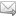 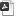 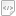 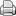 Zarządzenie Dyrektora NR ZSP1.0210.6.2016z dnia 26 lutego 2016 r.Dyrektora Zespołu Szkolno-Przedszkolnego nr 1 w Wodzisławiu Sl. w sprawie powołanie członków szkolnego zespołu egzaminacyjnego oraz zespołów nadzorujących przebieg sprawdzianu w roku szkolnym 2015/2016Na podstawie art. 44zzs ust. 2 i 4 ustawy z dnia 7 września 1991 r. o systemie oświaty (Dz. U. 2015.2156 ze zm.) oraz § 15 ust. 1 i 2 i §16 ust. 2 i 3 rozporządzenia Ministra Edukacji Narodowej z dnia 25 czerwca 2015 r. w sprawie szczegółowych warunków i sposobu przeprowadzania sprawdzianu, egzaminu gimnazjalnego i egzaminu maturalnego (Dz. U. 2015. 959) zarządzam, co następuje:§1Powołuję zespoły nadzorujące sprawdzian w składach:Część pierwsza - sala nr 12Małgorzata Bukowczan – przewodnicząca zespołu nadzorującegoWirginia Borkowska       – członekEwa Rybińska               – członek( przedstawiciel SP15 – ZSP6)Sala nr 11Dziadźko Agata  - przewodniczącaReś Irena             -  członekTytko Bożena       - członek( przedstawiciel SP15 – ZSP6)Część druga- język angielski   :  sala nr 12Małgorzata Bukowczan – przewodnicząca zespołu nadzorującegoWirginia Borkowska      – członekEwa Rybińska            – członek( przedstawiciel SP15 – ZSP6)Sala nr 11Dziadźko Agata     - przewodniczącaJaroch Katarzyna  -  członekTytko Bożena        - członek( przedstawiciel SP15 – ZSP6)Nauczyciele oddelegowani do SP15 : Kramarczyk Grażyna , Żaba JoannaŚwietlica :  8:00 – 12:00   Sokalla Aleksandra                    12:00 – 16:00 Kaflińska MałgorzataPozostali nauczyciele do dyspozycji dyrektora : 4 godz.Zespół nadzorujący przebieg sprawdzianu 2016 roku został powołany na mocy Zarządzenia Dyrektora NR ZSP1.0210.6.2016 .Powołanie zespołu nadzorującego  sprawdzian klasy VI w dniu 5 kwietnia 2016 r.Część pierwsza - sala nr 12Małgorzata Bukowczan – przewodnicząca zespołu nadzorującegoWirginia Borkowska       – członekEwa Rybińska               – członek( przedstawiciel SP15 – ZSP6)Sala nr 11Dziadźko Agata  - przewodniczącaReś Irena             -  członekTytko Bożena       - członek( przedstawiciel SP15 – ZSP6)Część druga- język angielski   :  sala nr 12Małgorzata Bukowczan – przewodnicząca zespołu nadzorującegoWirginia Borkowska      – członekEwa Rybińska            – członek( przedstawiciel SP15 – ZSP6)Sala nr 11Dziadźko Agata     - przewodniczącaJaroch Katarzyna  -  członekTytko Bożena        - członek( przedstawiciel SP15 – ZSP6)§2Do zespołów nadzorujących sprawdzian w Zespole Szkolno-Przedszkolnym nr 7- Szkole Podstawowej nr 15 oddelegowuję panie : Grażynę Kramarczyk  i Joannę Żaba§3Powołane zespoły zostaną przeszkolone do końca marca 2016 r.§4Jeżeli przewodniczący zespołu nadzorującego lub członek tego zespołu z powodu choroby lub innych ważnych przyczyn nie będą mogli wziąć udziału w sprawdzianie, przewodniczący zespołu egzaminacyjnego powoła w zastępstwie innego przewodniczącego zespołu nadzorującego lub członka tego zespołu.§5Zarządzenie wchodzi w życie z dniem podjęcia.